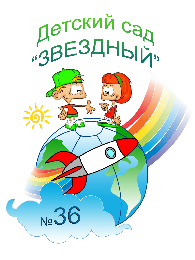 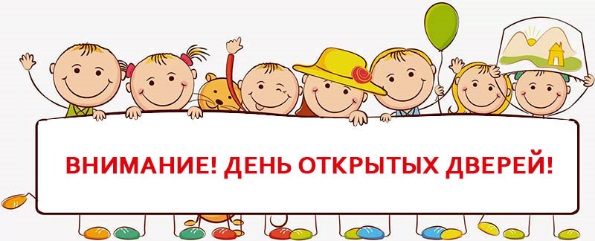 ПЛАН  МЕРОПРИЯТИЙ  ДНЯ  ОТКРЫТЫХ ДВЕРЕЙ     на  26 февраля 2020 года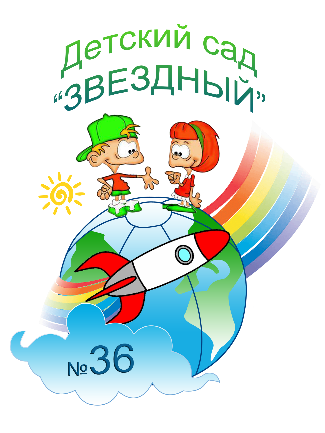 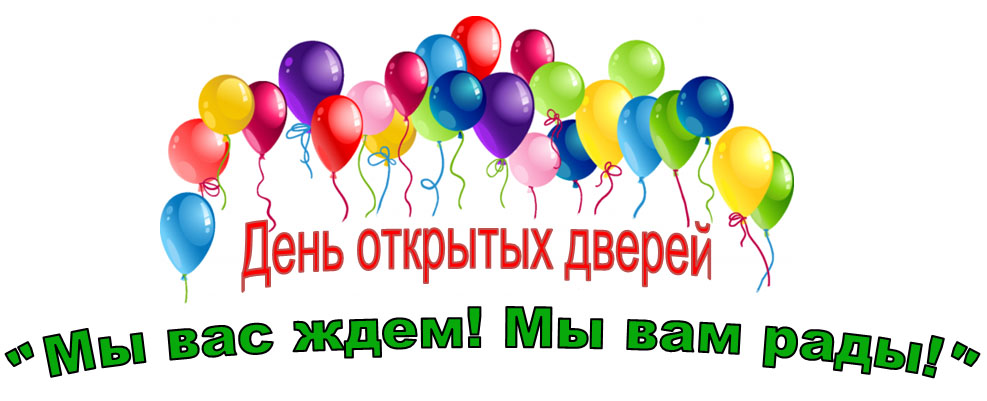 МероприятиеВремя ОтветственныеМесто   проведенияВстреча и регистрация участников мероприятия9.00-17.00Заместитель по безопасности Кокуркина И.В.1-й этажНОД  Музыкальное занятие (средн. гр. № 2)9.00-9.20Музыкальный руководитель Штырхунова М.С.Музыкальный залНОД Физическая культура (подгот. группа)09.00-09.30Инструктор по физической культуре                 Резникова Р.Н.Физкультурный залНОД  Познание                           Экспериментально-исследовательская                            деятельность9.35-10.00Воспитатели подготовительной группы № 1  Шелковая Г.А.Группа № 1 (1-ый этаж)НОД  ФЭМП (формировние элементарных математических представлений)9.00-9.15Воспитатели 2-ой младшей группы Сезонова Е.А.                  Панфилова Л.В.Группа № 2 (1-ый этаж)НОД  Художественное творчество. Рисование9.30-9.50Воспитатели средней   группы № 2                                  Жалилова Ш.И. , Честнова О.В.Группа № 3 (2-ой этаж)НОД  ФЭМП (формировние элементарных математических представлений)9.00-9.20Воспитатели средней группы        №1                   Сторожко Т.А., Короткова Л.В.Группа № 4 (2-ой этаж)НОДПознание. Формирование целостной картины мира.9.40-10.10Воспитатели подготовительной группы Иванова Л.В.Дарькина В.И.Группа № 5 (3-ий этаж)НОДПознание. Формирование целостной картины мира.9.00-9.20Воспитатели подготовительной группы № 2  Кудряшова Е.А.Дигин Е.Ю.Группа № 6 (3-ий этаж)Музыкальная гостиная. Спектакль.          16.30-17.00Музыкальный руководитель    Штырхунова М.С.Музыкальный зал. Спектакль                         Приглашаем всех желающих (при наличии сменной обуви)Ознакомительная экскурсия           по детскому саду9.00-17.00Заместитель заведующей по ВМР Суслова А.С., педагог-психолог Карпова О.Н.Мед. блок, бассейн, спортивный зал, ИЗО-студия, кабинет психолога, административный блокКруглый стол (на вопросы родителей отвечает администрация и специалисты). Рассказ об условиях адаптации детей, поступающих в ДОУ11.25-12.00Заведующий              Каверда Л.В.,         педагог-психолог Карпова О.Н., медицинская сестра    Музыкальный зал                 (3 этаж)                                                   *НОД -непосредственно образовательная деятельность                                                   *НОД -непосредственно образовательная деятельность                                                   *НОД -непосредственно образовательная деятельность                                                   *НОД -непосредственно образовательная деятельность